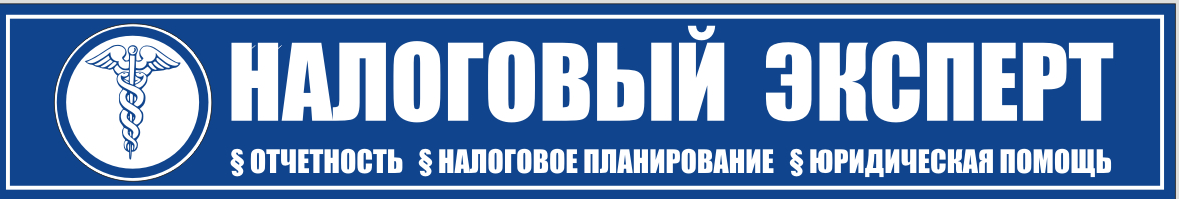 г. Дзержинск, Бульвар Мира, д. 14, П3 тел. 28-25-24ПРАЙС НА БУХГАЛТЕРСКИЕ УСЛУГИВедение бухгалтерского учета ОСНОБазовая стоимостьВедение бухгалтерского учета ОСНОБазовая стоимостьВедение бухгалтерского учета ОСНОБазовая стоимостьВедение бухгалтерского учета ОСНОБазовая стоимостьНаименование оказываемых услугЦена (руб.) базоваяПериодОСНО «Нулевая» отчетность3 500 руб.КварталОСНО (стандартная система) до 20 операций, штат до 2 человек4 500 руб.В месяцОСНО (стандартная система) от 21 до 50 операций, штат до 5 человек6 500 руб.В месяцОСНО (стандартная система) от 51 до 100 операций, штат до 5 человек8 500 руб.В месяцОСНО (стандартная система) от 101 до 150 операций, штат до 10 человек10 500 руб.В месяцОСНО (стандартная система) от 151 до 200 операций, штат  до 20 человек13 500 руб.В месяцОСНО (стандартная система) от 201 до 250 операций, штат до 25 человек17 500 руб.В месяцОСНО (стандартная система) от 251 до 300 операций, штат до 25 человек20 500 руб.В месяцОСНО (стандартная система) свыше 301 операции, штат до 25 человек24 000 руб.В месяцВедение бухгалтерского учета УСНОБазовая стоимостьВедение бухгалтерского учета УСНОБазовая стоимостьВедение бухгалтерского учета УСНОБазовая стоимостьНаименование оказываемых услугЦена (руб.) базоваяПериодУСНО «Нулевая» отчетность2 500 руб. КварталУСНО (упрощенная система налогообложения) до 20 операций, штат до 2 человек3 500 руб.В месяцУСНО (упрощенная система налогообложения) от 21 до 50 операций, штат до 5 человек5 500 руб.В месяцУСНО (упрощенная система налогообложения)  от 51 до 100 операций, штат до 5 человек7 500 руб.В месяцУСНО  (упрощенная система налогообложения) от 101 до 150 операций, штат до 10 человек9 500 руб.В месяцУСНО  (упрощенная система налогообложения) от 151 до 200 операций, штат до 20 человек12 500 руб.В месяцУСНО  (упрощенная система налогообложения) от 201 до 250 операций, штат до 25 человек16 500 руб.В месяцУСНО  (упрощенная система налогообложения) от 251 до 300 операций, штат до 25 человек19 500 руб.В месяцУСНО  (упрощенная система налогообложения) свыше 301 операций, штат до 25 человек22 500 руб.В месяцВедение бухгалтерского учета ЕНВДБазовая стоимостьВедение бухгалтерского учета ЕНВДБазовая стоимостьВедение бухгалтерского учета ЕНВДБазовая стоимостьНаименование оказываемых услугЦена (руб.) базоваяПериодЕНВД (единый налог на вмененный доход) до 10 операций, штат до 5 человек2 500 руб.В месяцЕНВД (единый налог на вмененный доход) от 11 до 100 операций, штат до 10 человек5 500 руб.В месяцЕНВД (единый налог на вмененный доход) от 101 до 200 операций, штат до 10 человек7 500 руб.В месяцЕНВД (единый налог на вмененный доход) от 201 до 400 операций, штат до 10 человек10 500 руб.В месяцЕНВД (единый налог на вмененный доход) от свыше 401 операций, штат до 25 человек 12 500 руб.В месяцУвеличение базовой стоимостиУвеличение базовой стоимостиУвеличение базовой стоимостиНаименование оказываемых услугКоэффициент увеличенияПериодПроизводственные предприятия 20%В месяцПрименение любых нестандартных договоров (агентские, комиссии, поручения, цессии), кредитных договоров, договоров лизинга, договоров займа, 1000 руб./ отражение одного договораВ месяцПрименение неденежных форм расчетов (векселя, облигации и т.д.);1000 руб./ отражение одной операцииВ месяцВнешнеэкономическая деятельность (экспорт, импорт).Наличие валютных расчетов.20%В месяцВедение раздельного учета по НДС (Наличие операций, облагаемых по разным ставкам 10% и 18% и не облагаемых НДС) 1000 руб.В месяцНаличие ОС (основных средств), использование которых влечёт расчёт дополнительных налогов: земельный, транспортный, налог на имущество. 50 рублей за каждое ОСВ месяц